Муниципальное бюджетное дошкольное образовательное учреждение детский сад № 1пгт.МаксатихаПроект«Сдай макулатуру — спаси дерево!»Воспитатели: Голикова Арина БорисовнаТоропова Светлана АнатольевнаУчастники проекта: воспитатели, дети подготовительной группы, родители.Продолжительность проекта: долгосрочный (7 сентября-30 сентября).Актуальность:Из всех растительных ресурсов Земли самое важное значение в природе и жизни человека имеют леса – легкие нашей планеты. Леса – это богатство нашей страны. В лесах живут звери и птицы, растут грибы, орехи и ягоды. Они дают людям необходимую древесину. Леса украшают землю и очищают воздух, поэтому к ним нужно относиться бережно и охранять.С каждым днём возрастают масштабы вырубленных лесов, в том числе и для изготовления бумаги. Чтоб произвести бумагу надо вырубить множество деревьев, которые росли долгие годы. А посадить новое дерево и вырастить – это большие затраты и усилия. Чтобы вырастить хорошее дерево нужно ждать 50 лет. Каждую секунду с лица планеты исчезает лес, размером с футбольное поле. Эту ситуацию необходимо исправлять. Частично решить эту проблему можно собирая ненужную бумагу и вторично перерабатывать макулатуру.Дошколята – самый благоприятный период для развития психических процессов и воспитания моральных норм, общественно полезных качеств. Наше дошкольное учреждение МБДОУ Детский сад № 1 пгт. Максатиха Тверской области приняло участие в проекте «Сдай макулатуру – спаси дерево!».Цель проекта - привлечение внимания подрастающего поколения и их родителей к необходимости вторичного использования природных ресурсов и сохранения окружающей среды; распространение информации о понятии раздельного сбора отходов и его важности.Задачи:Обучающие:-    Актуализировать представления детей о процессе изготовления бумаги из макулатуры путем вторичной переработки бумажного сырья.-   Сформировать представления о проблемах экологического состояния планеты: исчезновения лесов.-воспитывать экологически образованное поколение, осознающее важность очистки региона от отходов;Развивающие:-     Способствовать развитию практических исследовательских умений и навыков у детей дошкольного возраста.-    Создавать условия для сплочения детско-родительского коллектива в процессе совместной работы над проектом.-    Содействовать развитию творческого потенциала и способностей детей дошкольного возраста.-    Содействовать формированию навыков самостоятельной познавательной деятельности.   Воспитательные:-     Воспитывать бережное отношение к лесному богатству нашего края.-      Содействовать воспитанию у детей и взрослых активной жизненной позиции в сфере экологической и природоохранной деятельности- информировать население через подрастающее поколение о проблемах экологии и необходимости сохранения ресурсов;- сокращать выброс отходов, пригодных к вторичному использованию;- сокращать вырубку леса за счет сбора макулатуры, сохранить природу нашего региона для будущих поколений.Этапы реализации проекта.Теоретико-просветительский этап.Любая деятельность строится на мотивации. Мотивация – побуждение к действию, психофизиологический процесс, управляющий поведением человека, задающий ему направленность, организацию, активность и устойчивость; способность человека деятельно удовлетворять свои потребности. Поэтому очень важно было объяснить участникам проекта важность, целесообразность и необходимость планируемой деятельности, заинтересовать их, вовлечь в работу, изменить образ мыслейНачали мы с образовательно-просветительской работы с детьми –дошкольниками:- беседы и рассказы на тему «Что ты знаешь о лесе?», «Почему леса называют «легкими планеты»?», «Что будет, если исчезнут деревья?», «Из чего делают бумагу?»;- просмотр презентаций «Как делают бумагу», «Что такое макулатура?», «Раздельный сбор мусора»- Планирование совместной и самостоятельной образовательной и творческой деятельности в рамках проекта.Определение тем для создания листовок на акцию.Разработка сценариев итоговых мероприятий – экологического праздника.2 этап проекта - деятельностныйВ рамках реализации проекта было проведено много интересных совместных мероприятий:  1. Непосредственно образовательная деятельность в разных возрастных группах: практические занятия по детскому экспериментированию «Свойства бумаги и картона». На занятиях дети познакомились с историей появления бумаги, с разными видами бумаги и картона. В ходе исследования свойств бумаги и картона дети пришли к выводу, что изделия из бумаги и картона требуют бережного к себе отношения.Выпуск агитлистовок с рисунками детей: «Сдай макулатуру – спаси дерево!»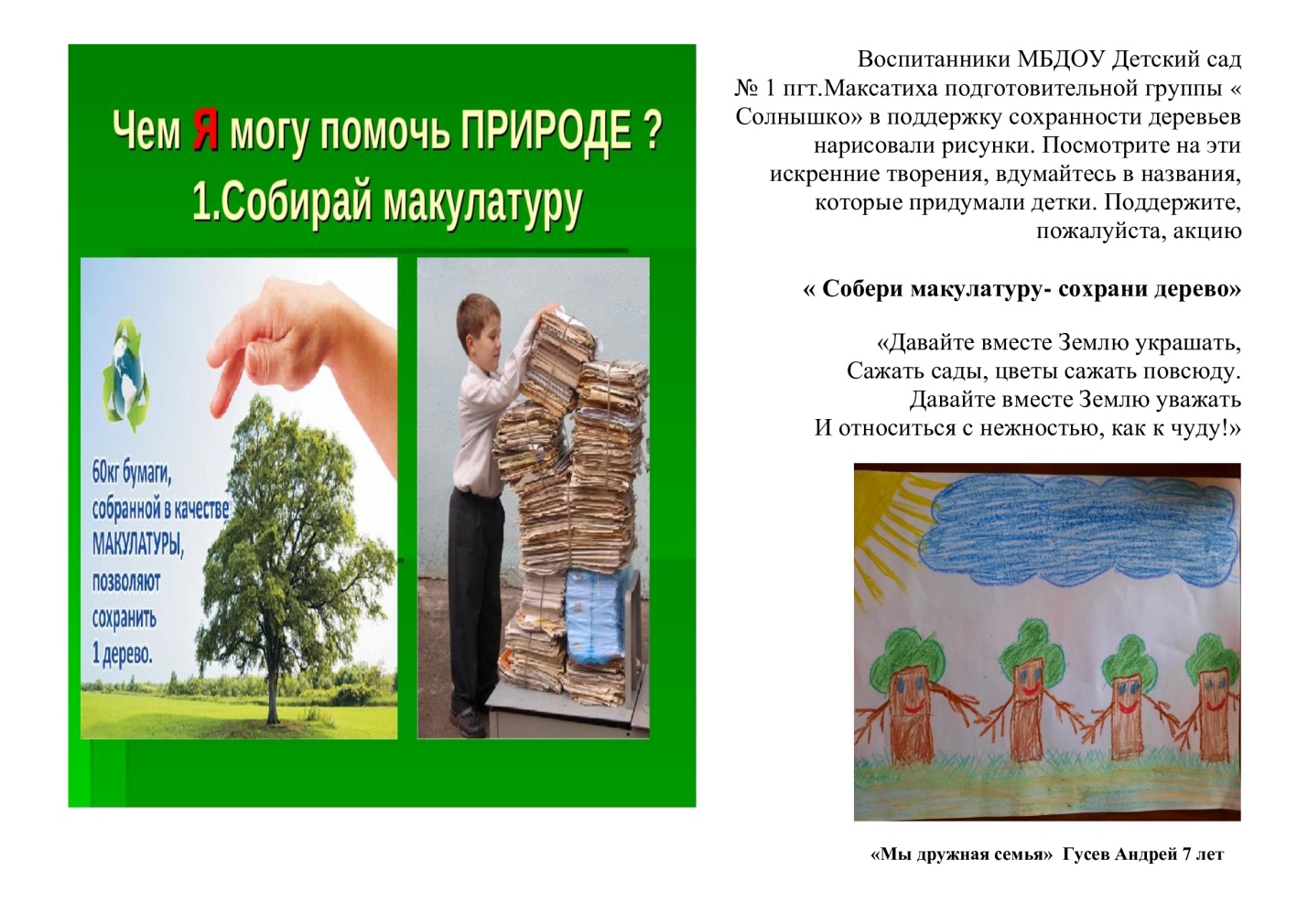 Такие листовки мы раздали в разные организации.Мастерская «Почини книжку». Дети совместно с педагогами устроили «Книжкину больницу», где чинили книги из библиотеки своей группы.Конструирование: фантазия детей безгранична, из разных конструкторов ребята конструировали деревья.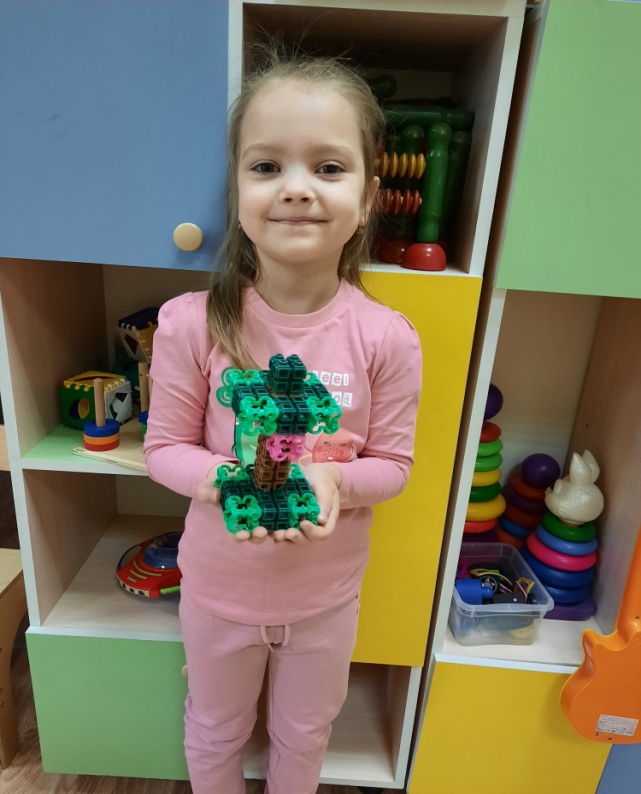 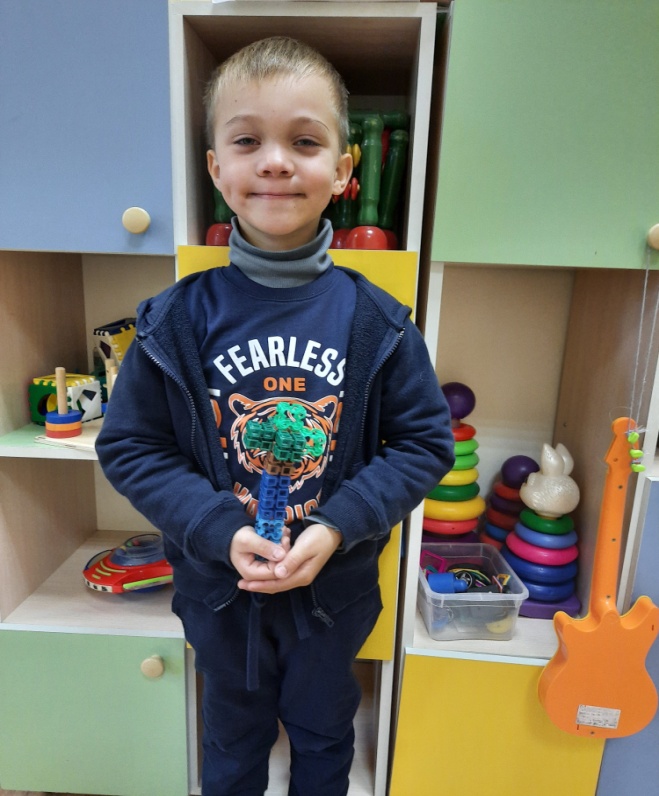 5.5. Пластилинография: деревья (основной материал — пластилин.) 6. Рисование деревьев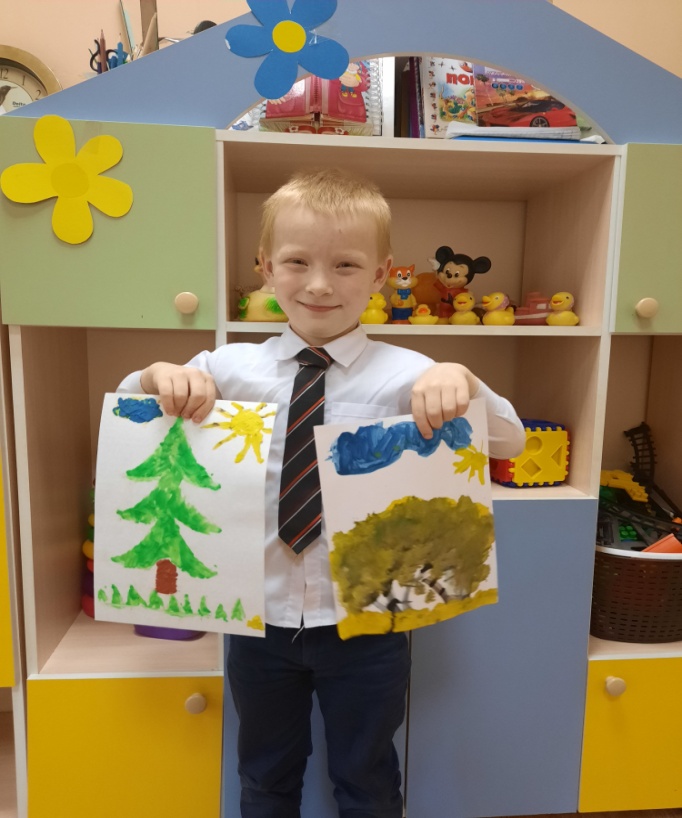 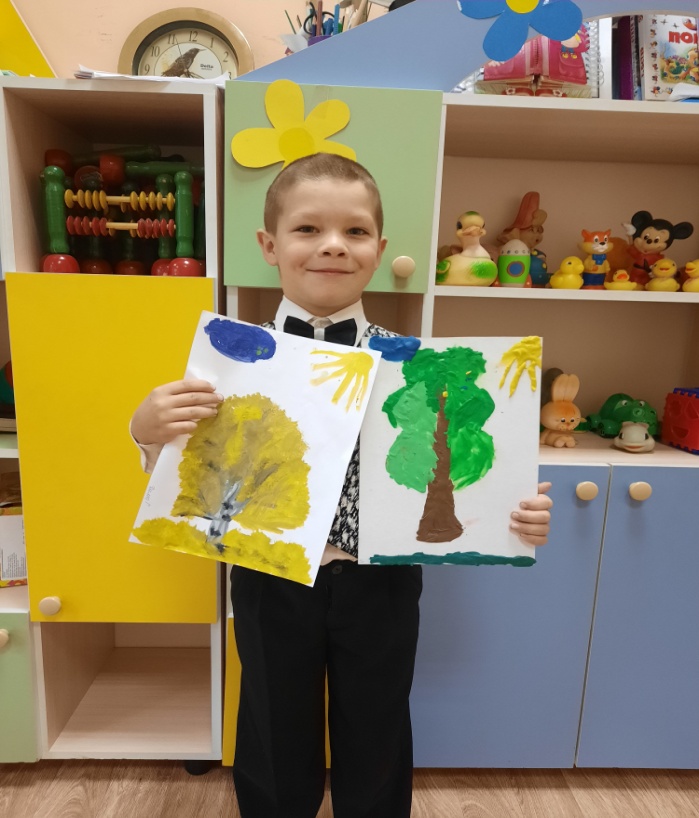 7.  Экологическая викторина «Деревья — наши друзья» Команда «Березки» и команда «Елочки».Какие деревья относятся к хвойным? (ель, пихта, сосна,)Почему деревья называются лиственными? (Лиственными считаются деревья, имеющие листья и сбрасывающие листву на зимний период времени)Яблоня относятся к хвойным или лиственным деревьям? (Лиственным)Какие деревья в течение года не меняют цвет кроны? (Хвойные)В какое время года деревья меняют окраску листьев? (Осень)В какое время года на деревьях появляются почки? (Весна).У какого дерева ствол белый?Загадки для команды «Березки»Множество пальцев и рук,А растет на одной ноге? (дерево)Пришла весна - одела зеленый наряд,
Наступило лето - загорала,
А осенним днем одела красные бусы...(Рябина)То ли с крыши, то ли с неба
-Или вата, или пух.
Или, может, хлопья снега
Появились летом вдруг?
Кто же их исподтишка
Сыплет, будто из мешка? ( Тополиный пух)Загадки для команды «Ёлочки»От жары укроет,
Прохладой напоит.
Одна благодать
Под ним стоять. (Под деревом)Какая не была б погода
В белом платье ходит!
А когда потеплеет,
Сережки длинные оденет. (Береза)Хоть орешки и малы.
Все же желуди вкусны.
Много маленьких плодов
Подарить он всем готов. (Дуб)Вопросы для команды «Ёлочки» На каком дереве растут дрожащие листочки?А) на дубе.Б) на клене;В) на осинеКак называются плоды на березе?А) сережки;Б) желуди;В) орехи.Под каким деревом спряталась Маша со своим братцем из сказки «Гуси - лебеди»?А) под сосной;Б) под яблоней;В) под грушей.Загадки для команды «Березки»По какому дереву ходил ученый кот в поэме А.С. Пушкина «Руслан и Людмила»?А) по дубу?Б) по вишне?В) по липе? Из какого дерева делают деревянные ложки?А) из березы;Б) из ели;В) из липы В какое время года на деревьях появляются почки?А) зимой;Б) весной;В) осенью.Вопросы для команды «Ёлочки»У какого дерева белый ствол?Какие деревья называют лиственными?Найди лишнее: Яблоня, груша, липа, абрикос.Что можно определить по кольцам деревьев?Какое дерево может вырасти из желудя?Вопросы для команды «Березки»На каком дереве летом появляется пух?Какие деревья называю хвойными?Найди лишнее: береза, осина, тополь, ель.Из цветов какого дерева пчелы делают самый вкусный мед?В какое время года опадают листья с деревьев?Танцевальный конкурс.
Детям кладут на голову картонные цветы и по сигналу ведущего они начинают танцевать под музыку, не касаясь цветов руками. Побеждает тот, кто протанцует дольше всех, не уронив цветка.Следующее задание «Я начну, а ты продолжи». Воспитатель поочередно для команд читает начало предложения. Если команда затрудняется, дети из другой команды могут помочь с ответом.- У дуба желуди, а у сосны… (Шишки)- Береза кудрявая, а сосна… (Колючая)- У рябины листочки, а у сосны… (Иголки)- Осенью береза стоит золотая, а сосна… (Зеленая)- Осина зимой стоит без листьев, а сосна… (В иголках)- На яблоне растут яблоки, а на дубе… (Желуди)Рисунок вслепуюУчаствуют две команды. Игрокам предстоит вслепую нарисовать легковой автомобиль. Детям поочередно завязывают глаза, предлагая нарисовать дерево.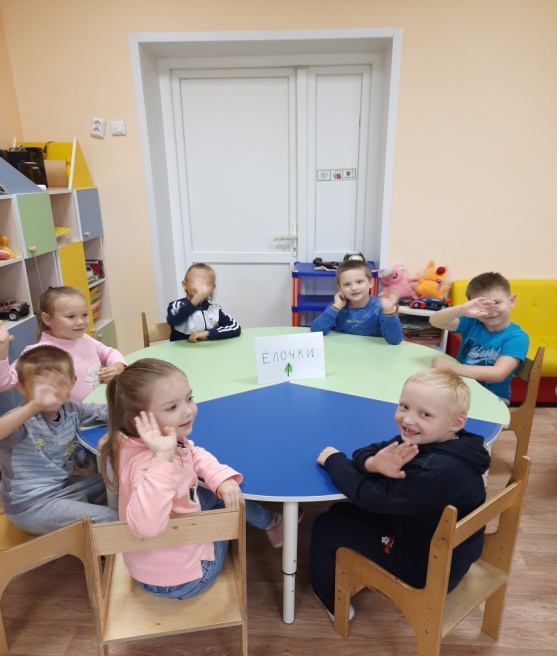 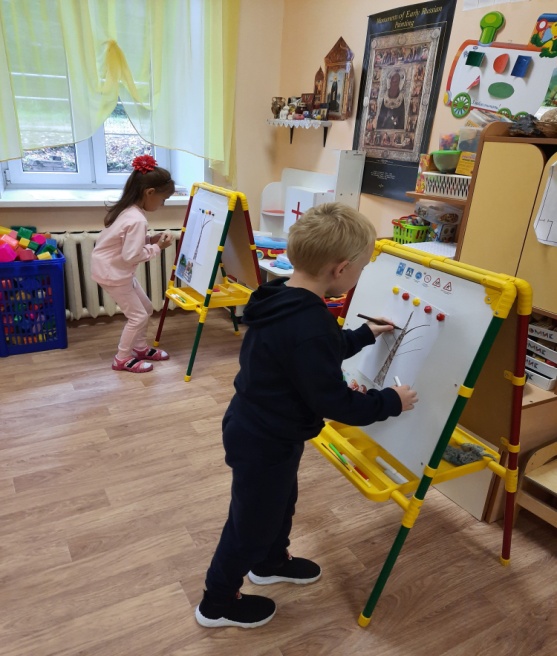 8. Театрализованная экологическая сказка«Как Женя и её друзья спасателями природы стали».По мотивам сказки В. Катаева «Цветик- семицветик»Заключительный этап проектаПодведение итога проекта. Привлечение внимания  к проблеме неэффективного использования бумаги.Через детскую инициативу мы заинтересовали и родителей.Работа с родителями проявилась в следующих формах:- подготовка декораций и костюмов к экологической сказки- помощь в сборе макулатурыРезультаты проектаБыли получены ответы на вопросы «Зачем собирать макулатуру? И как из неё делают новую бумагу?».Проект способствовал вовлечению детей в активную природоохранную деятельность, сплочению детско-родительского коллектива и воспитанию экологической культуры у всех участников образовательного процесса.Сбор макулатуры в каждой семье стал поводом для генеральной уборки кладовок и книжных полок, ведь практически в каждом доме нашлись долго скапливаемые бумажные отходы. В макулатуру принималась любая бумага: тетради, исписанные листы, газеты, книги, упаковка, картон, кроме изделий из устойчивого к влаге картона, таких как коробки из-под молока, и другие изделия из бумаги с полиэтиленовым покрытием, ламинированную бумагу, бумагу, покрытую фольгой или тканью, наждачную бумагу. Для транспортировки бумажных отходов требовалась минимальная подготовка: по возможности макулатура должна быть увязана бечевкой или сложена в пакеты.Наше участие в проекте получило широкий эмоциональный отклик у всех детей, родителей и работников детского сада. Еженедельно скопившиеся бумажные отходы приносились в наше учреждение, где мы их складывали и упаковывали для транспортировки. С каким энтузиазмом и радостью дети приносили пакеты и коробки с бумажными отходами, каждому хотелось захватить побольше, ведь они знали, что заняты настоящим делом – спасают леса от вырубки, землю от мусора.Вывод.Мы странно живем на Земле: охраняем ценное и драгоценное, а бесценное не храним. Дома, машины, деньги охраняем, а озера, родники, облака, лес – нет. Это совершенно непонятно, если посмотреть на жизнь землян откуда-то со стороны. Земля – наш дом, с раннего детства нужно приучать малышей бережно относиться ко всему живому: не рвать полевых цветов, не ломать веток, не бросать на асфальт мусор, не жечь где попало костры. Ведь только представьте, что будет, если каждый человек сломает одно дерево? В мире на семь миллиардов деревьев станет меньше. Мы просто задохнемся. Бесцельное выбрасывание бумаги равносильно уничтожению дерева. Бездумное выбрасывание стекла, пластика, металла – расточительность. Загрязнение мусором почвы, воды, воздуха – медленная смерть всему живому. Если до каждого жителя планеты дойдет эта простая истина, мы уверены, он пересмотрит свое отношение к бытовым отходам. И первым шагом навстречу природе станет повсеместная вторичная переработка мусора, множественные пункты раздельного сбора бытовых отходов и, конечно же, ответственное отношение людей к своим поступкам и образу жизни в целом.Список используемых источников и литературы• Гурин Ю. В. Школа занимательных наук. – “ОЛМА Медиа Групп” 2007.• Сидорина Т. Большая книга эрудита. Науч.- поп. издание для детей М.: ЗАО « РОСМЭН-ПРЕСС» 2006. • Энциклопедия "Всё обо всём", Москва, Арт-Пресс, 1999 • Энциклопедия "Что такое? Кто такой?", том I, Москва, "Просвещение", 1989. 